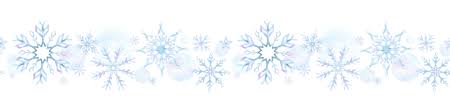 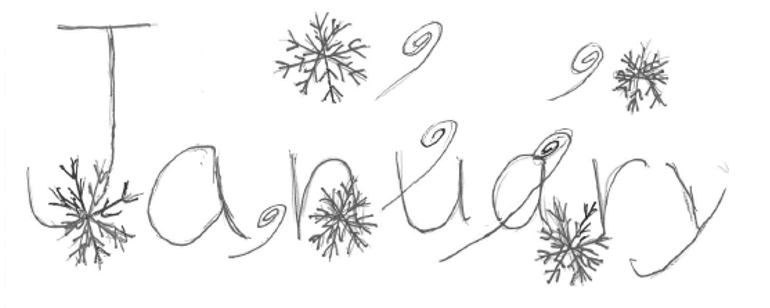 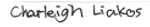 1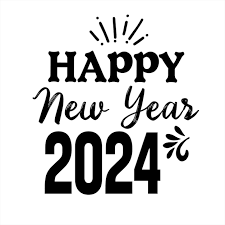 No School23458PTO Meeting6:30 PM910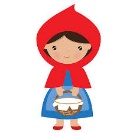 Grade 1 Field TripRed Riding Hood Play111215No School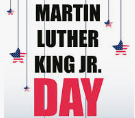 161718KindergartenMr. Steve Concert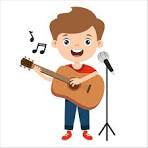 192223NO SCHOOL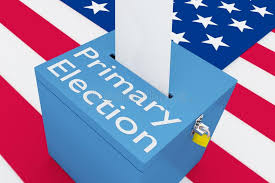 242526293031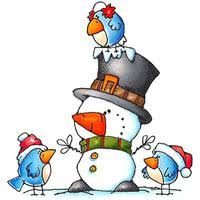 